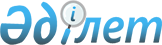 О признании утратившим силу постановления акимата Лебяжинского района от 29 августа 2014 года № 279/8 "Об установлении квоты рабочих мест для лиц, состоящих на учете службы пробации уголовно-исполнительной инспекции, а также лиц, освобожденных из мест лишения свободы и несовершеннолетних выпускников интернатных организаций"Постановление акимата Лебяжинского района Павлодарской области от 5 января 2016 года № 2/1      В соответствии с пунктом 8 статьи 37 Закона Республики Казахстан от 23 января 2001 года "О местном государственном управлении и самоуправлении в Республике Казахстан", статьи 43-1 Закона Республики Казахстан от 24 марта 1998 года "О нормативных правовых актах", постановления Правительства Республики Казахстан от 25 августа 2011 года № 964 "Об утверждении Правил проведения правового мониторинга нормативных правовых актов", в целях приведения актов акимата района в соответствие с действующим законодательством, акимат Лебяжинского района ПОСТАНОВЛЯЕТ:

      1. Признать утратившим силу постановления акимата Лебяжинского района от 29 августа 2014 года № 279/8 "Об установлении квоты рабочих мест для лиц, состоящих на учете службы пробации уголовно-исполнительной инспекции, а также лиц, освобожденных из мест лишения свободы и несовершеннолетних выпускников интернатных организаций". (зарегистрировано в Реестре государственной регистрации нормативных правовых актов от 9 сентября 2014 года № 4001, опубликованное 13 сентября 2014 года в районной газете "Аққу үні - Вести Акку" за № 36).

      2. Настоящее постановление вводится в действие со дня его подписания.


					© 2012. РГП на ПХВ «Институт законодательства и правовой информации Республики Казахстан» Министерства юстиции Республики Казахстан
				
      Аким района

С. Жангазинов
